Grüne Gentechnik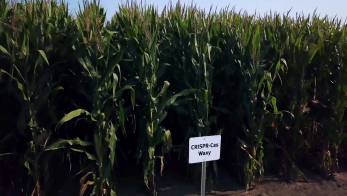 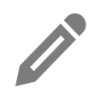 Schaue dir den Film „Gentechnik - CRISPR/Cas + Co.“ mit Blick auf die Auswirkungen der Gentechnik auf die Landwirtschaft aufmerksam an und bearbeite folgende Aufgaben. 1. Nenne die im Film genannten Ziele der grünen Gentechnik. ●●●2. Finde drei weitere Züchtungs-Ziele, die durch Gentechnik an Nutzpflanzen verfolgt werden und beschreibe deren Notwendigkeit. ●●●3. Sammle tabellarisch Argumente sowohl der Befürworter*innen als auch der Gegner*innen der grünen Gentechnik. Ergänze die Tabelle durch weitere Gründe, indem du zusätzliche Chancen und Risiken der grünen Gentechnik recherchierst. 4. Formuliere die größte Hoffnung und die größte Sorge, die du mit der grünen Gentechnik verbindest. Stelle beide Aspekte deinem/r Sitznachbar/in in einer emotional gerechtfertigten Weise dar. Hoffnung: _____________________________________________________________________________Sorge: ______________________________________________________________________________Pro-ArgumenteContra-Argumente